DISTRITO DE LA ESCUELA PREPARATORIA EL DORADO UNION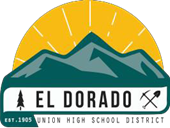 4675 Missouri Flat Road, Placerville, CA  95667AUTORIZACIÓN PARA EL USO O DIVULGACIÓN DE INFORMACIÓNLa cumplimentación de este documento autoriza la divulgación/permiso o el uso de información sanitaria individualmente identificable, tal y como se establece a continuación, de acuerdo con las leyes federales y estatales relativas a la privacidad de dicha información. El hecho de no proporcionar toda la información solicitada puede invalidar esta autorización.Autorizo al siguiente individuo u organización a divulgar la información médica/educativa del individuo arriba mencionado según se describe a continuación:Individuo u Organización que Divulga/Recibe Información:	Individuo u Organización que Recibe/Divulga Información:Duración:	La presente autorización entrará en vigor inmediatamente y permanecerá en vigor hasta       (fecha) o durante un año a partir de la fecha de la firma si no se indica ninguna fecha.Revocación:	Entiendo que tengo el derecho de revocar esta autorización, por escrito, en cualquier momento, enviando dicha notificación escrita a la agencia divulgadora. La revocación por escrito será efectiva en el momento de su recepción, pero no se aplicará a información que ya haya sido compartida en respuesta a esta autorización.Redivulgación:	Entiendo que el Solicitante (LEA) protegerá esta información según lo prescrito por la Ley de Derechos Educativos y Privacidad de la Familia (FERPA) y que la información pasa a formar parte del expediente educativo del estudiante. La información se compartirá con personas que trabajen en la LEA o con ella, con el fin de proporcionar entornos educativos seguros, apropiados y lo menos restrictivos posible, así como servicios y programas de salud escolar.Información Sanitaria: Entiendo que autorizar la divulgación de información sanitaria es voluntario. Puedo negarme a firmar esta autorización, y no necesito firmar este formulario para asegurar el tratamiento médico.Especifique Registro(s): Indique el tipo de información que se va a divulgar: Médico		 Medicación	 Psiquiátrico	 Salud Mental Drogas/Alcohol 	 Resultados de Pruebas ETS/VIH 	 Educación 	 Otros:      Toda la información relativa a los registros anteriormente mencionados puede ser divulgada, excepto en los casos aquí previstos:Solicito que la información divulgada en virtud de esta autorización se utilice únicamente para los siguientes fines:  Evaluación Educativa	 Planificación Educativa	 Otros:      Una copia de esta autorización es válida como original. Comprendo que tengo el derecho a recibir una copia de esta autorización para mis registros.6164.6-2L 1/27/221/27/22Nombre del estudiante (enumere todos los nombres utilizados)N.º de Registro Médico (si es aplicable)Fecha de nacimiento:Dirección del estudianteN.º de teléfonoOtro n.º de teléfonoParte DivulgadoraParte DivulgadoraParte DivulgadoraParte ReceptoraParte ReceptoraParte ReceptoraDirecciónDirecciónDirecciónDirecciónDirecciónDirecciónCiudad, Estado, Código PostalCiudad, Estado, Código PostalCiudad, Estado, Código PostalCiudad, Estado, Código PostalCiudad, Estado, Código PostalCiudad, Estado, Código PostalTeléfono:FAXTeléfono:FAXFirma del Estudiante o del Representante del EstudianteRelación con el EstudianteFecha